ПРОМЫШЛЕННЫЕ БЛЕНДЕРЫИНСТРУКЦИЯ ПО ЭКСПЛУАТАЦИИМОДЕЛИ: 968 9568 968Z 9568Z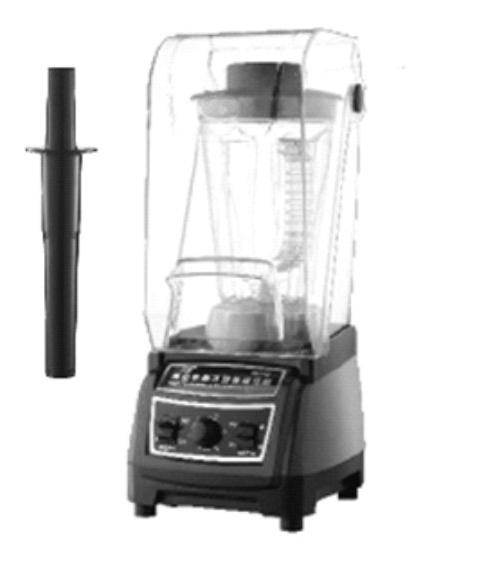 220-240V/110-120V 50/60Hz 1800W220-240V/110-120V 50/60Hz 2000W (9568,9568Z)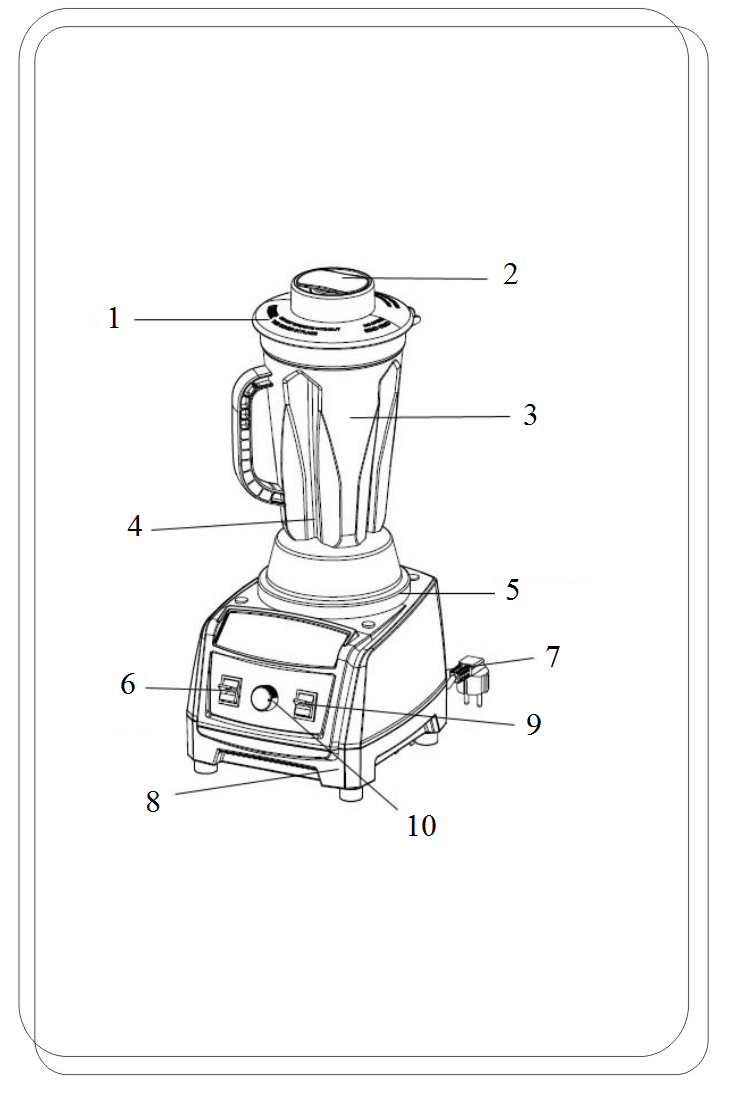 1 - КРЫШКА2 - ЗАГРУЗОЧНЫЙ ЛЮК3 - ЧАША4 - ЛЕЗВИЯ5 - МЕСТО ДЛЯ УСТАНОВКИ ЧАШИ6 - КНОПКА ВКЛЮЧЕНИЯ/ВЫКЛЮЧЕНИЯ7 - ШНУР ПИТАНИЯ8 - БАЗА ДВИГАТЕЛЯ9 - РЕЖИМ ПУЛЬСАЦИИ10 - НАСТРАИВАЕМАЯ СКОРОСТЬПожалуйста, прочитайте данную инструкцию перед использованием изделия.ПАНЕЛЬ УПРАВЛЕНИЯИНСТРУКЦИЯ ПО ИСПОЛЬЗОВАНИЮ1. Включите шнур в розетку2. Поместите чашу в сборе на место для установки чаши, убедитесь, что она встала на место3. Поместите крышку на чашу и держите ее на чаше до конца работы с блендером4. При колке льда, рекомендуем налить в чашу немного воды5. НИКОГДА не включайте блендер, если чаша пустая, не пытайтесь что-то изменить или убрать внутри чаши, пока мотор работает6. НИКОГДА не запускайте машину, если чаша стоит неровно7. Пожалуйста, вытирайте воду с места для установки чаши, так как она может повредить мотор.ОСОБЕННОСТИ1. Мультифункциональный (фрукты, овощи, лед, смузи и т.д.)2. Промышленный и эффективный двигатель3. Двойная защита (высокие температуры и напряжение)4. Настраиваемая скорость (вы выбираете то, что вам необходимо)5. Функция пульсации: удобное переключение на максимальную скорость одним переключателем6. 6ти конечное лезвие из нержавеющей стали: для обработки продуктов под различными углами7. Прочная чашаФУНКЦИИОбработка продуктов может быть разделена на три категории:А: Обработка сухих продуктов - травы, кофейные зерна, орехи, зерна, сахар и т.п.Б: Обработка влажных продуктов - фрукты, овощи и т.п.В: Обработка прохладительных напитков / колка льдаПРАВИЛА БЕЗОПАСНОСТИДержите детей подальше от блендераЗакончив использование, вытащите шнур из розеткиДля обслуживания, вытащите шнур из розеткиНе используйте машину при поврежденном шнуре электропитания, либо при повреждении самой машиныУбедитесь в том, что чаша установлена верно до включения блендераПри запуске удерживайте чашуПожалуйста, не помещайте металлические предметы внутрь чаши (ножи, вилки, ложки и т.д.)Обеспечьте достаточное количество места для нормальной вентиляцииЧаша должна быть заполнена на 2/3Рекомендуется очищать чашу, лезвия, крышку и кнопки после каждого использованияПрочищайте базу мотора влажной тряпкой, избегая попадания большого количества водыНе используйте блендер более 3 минут. После 3хминутной работы, блендеру необходим отдых в течение примерно одной минутыНе пытайтесь самостоятельно отремонтировать блендер. Предоставьте это специалистамЧИСТКА1. Включите блендер в розетку2. Поместите крышку на чашу и включите блендер примерно на 10 секунд (мощности двигателя достаточно, чтобы большая часть пищевых отходов была вычищена теплой водой и моющим средством)3. Извлеките шнур из розетки4. Прочищайте базу мотора влажной тряпкой, избегая попадания большого количества водыРЕШЕНИЕ ПРОБЛЕМ1КНОПКА ВКЛЮЧЕНИЯ/ВЫКЛЮЧЕНИЯВверх, чтобы включить, вниз, чтобы выключить.2НАСТРАИВАЕМАЯ СКОРОСТЬПозволяет настраивать необходимую скорость перемешивания.3РЕЖИМ ПУЛЬСАЦИИМаксимально возможная скорость, удерживайте по необходимости.ПроблемаВозможное решениеНесмотря на подключение к электроэнергии, блендер не работаетНажмите кнопку сброса (снизу на базе двигателя) и попробуйте снова запустить блендерНесмотря на сброс, блендер не работаетПодождите 10 минут и снова включите блендер. Возможно, двигатель перегрелся и сработала защита по температуреНесмотря на сброс и отдых в течение 10 минут, блендер не работаетУбедитесь, что нет проблем с электричеством. Если проблем нет и блендер по-прежнему не работает, обратитесь к сервисным специалистам